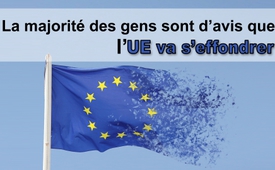 La majorité des gens sont d’avis que l’UE va s’effondrer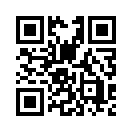 Selon une enquête représentative l’institut de sondage d’opinion le plus ancien en France, l’IFOP (Institut français d’opinion publique), la majorité de la population de quatre grands pays de l’UE pense qu’à l’avenir davantage encore de pays quitteront l’Union européenne.Selon une enquête représentative l’institut de sondage d’opinion le plus ancien en France, l’IFOP (Institut français d’opinion publique), la majorité de la population de quatre grands pays de l’UE pense qu’à l’avenir davantage encore de pays quitteront l’Union européenne. Pour l’historien Michael Vogt, ce résultat n’est pas étonnant : « Quelle qu’en soit la raison, cet institut français n’a pas interrogé les Tchèques, les Slovaques, les Hongrois, les Portugais, les Espagnols ni les Grecs. Justement, ces trois derniers pays sont secoués économiquement et ils ont un taux de chômage élevé chez les jeunes. Je crois que la plupart des gens de tous ces pays pensent que l’UE va s’effondrer. »
Selon les enquêtes actuelles, la majorité des Norvégiens ne veut plus entrer dans l’UE malgré l’orientation opposée de leur gouvernement. L’impression que la politique de l’UE ferait plus de mal que de bien aux Etats membres est largement répandue en considérant seulement la politique monétaire, la difficile politique des réfugiés et la démocratie bafouée par une centralisation parallèle en constante progression. Le 11 septembre, un nouveau Parlement a été élu. Cependant, selon les enquêtes, seuls 22% environ des députés norvégiens se prononcent en faveur de l’adhésion à l’UE.de enm., hm.Sources:www.watergate.tv/2017/08/11/norweger-wollen-nicht-mehr-in-die-eu/
http://quer-denken.tv/mehrheitsmeinung-geht-vom-eu-zerfall-aus-historiker-erlaeutert-gruende/Cela pourrait aussi vous intéresser:#PolitiqueUE - La politique de l'UE sous la loupe - www.kla.tv/PolitiqueUEKla.TV – Des nouvelles alternatives... libres – indépendantes – non censurées...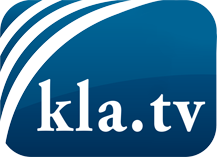 ce que les médias ne devraient pas dissimuler...peu entendu, du peuple pour le peuple...des informations régulières sur www.kla.tv/frÇa vaut la peine de rester avec nous! Vous pouvez vous abonner gratuitement à notre newsletter: www.kla.tv/abo-frAvis de sécurité:Les contre voix sont malheureusement de plus en plus censurées et réprimées. Tant que nous ne nous orientons pas en fonction des intérêts et des idéologies de la système presse, nous devons toujours nous attendre à ce que des prétextes soient recherchés pour bloquer ou supprimer Kla.TV.Alors mettez-vous dès aujourd’hui en réseau en dehors d’internet!
Cliquez ici: www.kla.tv/vernetzung&lang=frLicence:    Licence Creative Commons avec attribution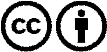 Il est permis de diffuser et d’utiliser notre matériel avec l’attribution! Toutefois, le matériel ne peut pas être utilisé hors contexte.
Cependant pour les institutions financées avec la redevance audio-visuelle, ceci n’est autorisé qu’avec notre accord. Des infractions peuvent entraîner des poursuites.